от «21» 03  2023 г.                                                                                                  № 341Об утверждении состава Ревизионной комиссии  Общества   с ограниченнойответственностью «Мирнинское специализированноемонтажно-эксплуатационное предприятие»               В соответствии с Федеральным законом от 08.12.1998 № 14-ФЗ «Об обществах с ограниченной ответственностью»,  пунктами  10.1, 10.2 Устава Общества с ограниченной ответственностью «Мирнинское специализированное монтажно-эксплуатационное предприятие», утвержденного  Постановлением городской Администрации от 11.01.2021 №1, Положением о Ревизионной комиссии Общества с ограниченной ответственностью «Мирнинское специализированное монтажно-эксплуатационное предприятие», утверждённым Постановлением Главы города от 11.03.2022 № 6/22-ПГ, городская Администрация постановляет:1. Утвердить прилагаемый состав Ревизионной комиссии Общества с ограниченной ответственностью «Мирнинское специализированное монтажно-эксплуатационное предприятие»  со сроком полномочий на один год.	    2.  Опубликовать настоящее Постановление в порядке, установленном Уставом МО «Город Мирный».                   3. Настоящее Постановление вступает в силу со дня его официального опубликования.           4.   Контроль исполнения настоящего Постановления оставляю за собой.Глава города                                                          	           		                           А.А. ТонкихПриложение к Постановлениюгородской Администрации      от «21» 03   2023 г. № 341	                   Состав Ревизионной комиссии Общества с ограниченной ответственностью «Мирнинское специализированное монтажно-эксплуатационное предприятие»_____________________________________________________________________________________АДМИНИСТРАЦИЯМУНИЦИПАЛЬНОГО ОБРАЗОВАНИЯ«Город Мирный»МИРНИНСКОГО РАЙОНАПОСТАНОВЛЕНИЕ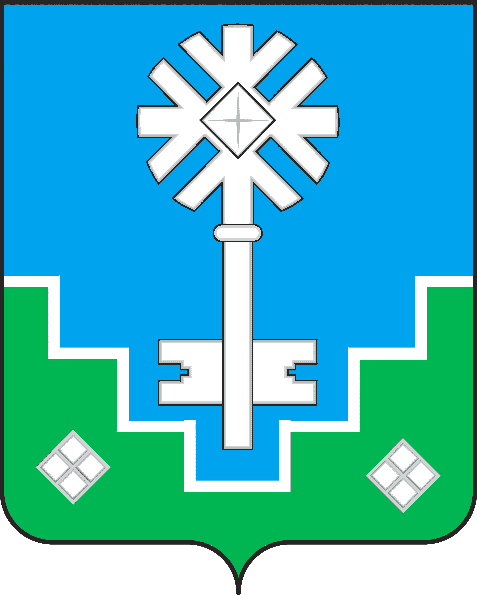 МИИРИНЭЙ  ОРОЙУОНУН«Мииринэй куорат»МУНИЦИПАЛЬНАЙ ТЭРИЛЛИИ ДЬАHАЛТАТАУУРААХСольжиграсова Анна Кимовна Семенова Оксана Александровна             Начальник отдела по внутреннему муниципальному финансовому контролю и контролю финансово-хозяйственной деятельности МУП;Главный специалист отдела  по внутреннему  муниципальному финансовому контролю и контролю финансово-хозяйственной деятельности МУП;Иванов Дмитрий Юрьевич Мельников Игорь Вячеславович Заместитель начальника  правового управления; Начальник имущественного отдела; Алтухова Надежда ВладимировнаГлавный бухгалтер МКУ «УЖКХ» МО «Город Мирный».